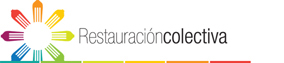 EJERCICIO DEL DERECHO DE PORTABILIDADDATOS DEL SOLICITANTENombre: 	, mayor de edad, con domicilio en 	,C.P.	, Población 	 Provincia	, correo electrónico 	 con DNI .	, del que acompaña fotocopia, por medio del presente escrito manifiesta su deseo de ejercer el derecho de portabilidad de datos, de conformidad con el artículo 20 del Reglamento (UE) 2016/679, General de Protección de Datos.SOLICITO1-	Que se proceda a remitir los datos personales relativos a mi persona obrantes en su poder, en un formato estructurado, de uso común y lectura mecánica, en el plazo máximo de un mes a contar desde la recepción de esta solicitud.2-	Que se proceda a remitir lo anteriormente solicitado a:		 La dirección anteriormente indicada.		 A otro responsable.Datos del nuevo Responsable: Nombre: ………………………………………………………………………………………………………………………………………… ,domicilio: ……………………………………………………………………………………………………………………………………..., C.P. ……………………. , Población ………………………..……………….. Provincia ………………………………………..,y correo electrónico ………………………………………………………………………………………………………………………… 3- 	Que se me comunique el resultado de esta solicitud mediante:	 Correo electrónico (indicar si la dirección fuera diferente):	 Correo postal (indicar si la dirección fuera diferente):En Barcelona a 	 de 	 de 201	Fdo: El titular de los datos	Fdo: Su representante legal	(Indicar nombre, apellidos y DNI)